Phrases numériques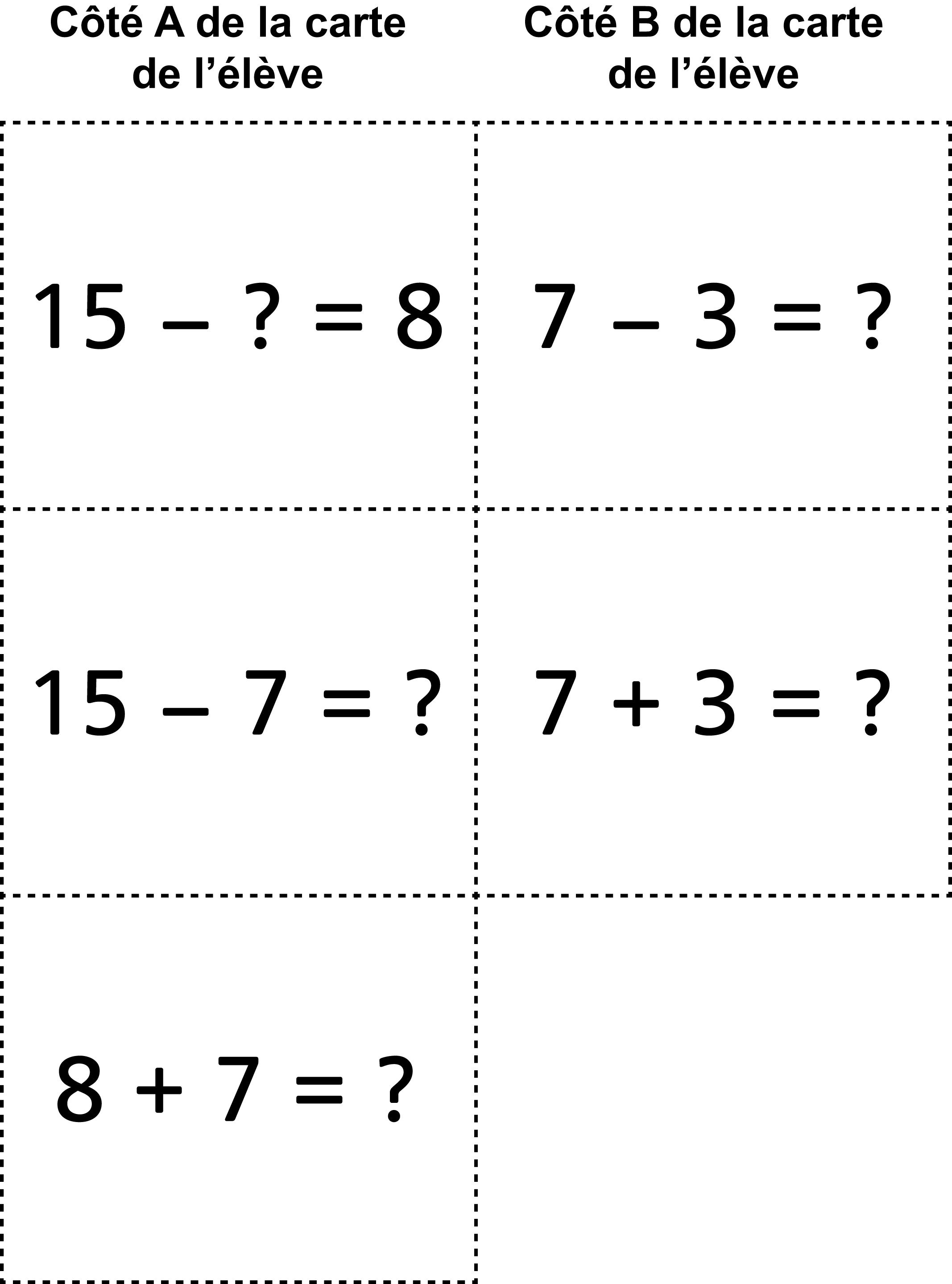 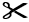 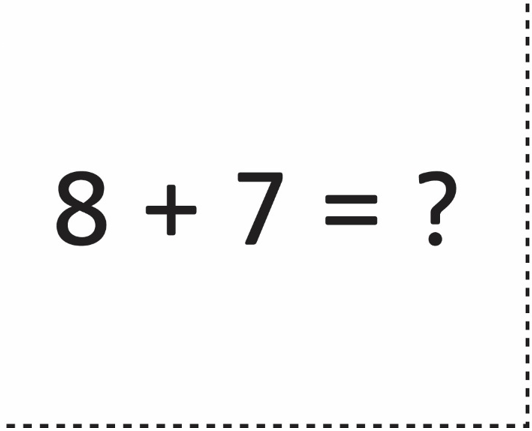 